С 12 по 24 марта 2018 годапроводитсяпервыйэтапВсероссийскойантинаркотическойакции«Сообщи, гдеторгуютсмертью»Целью данной Акции является привлечение общественности к борьбе с незаконным оборотом наркотиков и распространением наркомании, оказание квалифицированной помощи в вопросах лечения и реабилитации наркозависимых, а также обобщение предложений в указанной сфере.
В период проведения акции в школе будет проведен цикл мероприятий согласно плану.План мероприятий ГБОУ СОШ № 2 в рамках АкцииУважаемые Верхотурцы и гости города !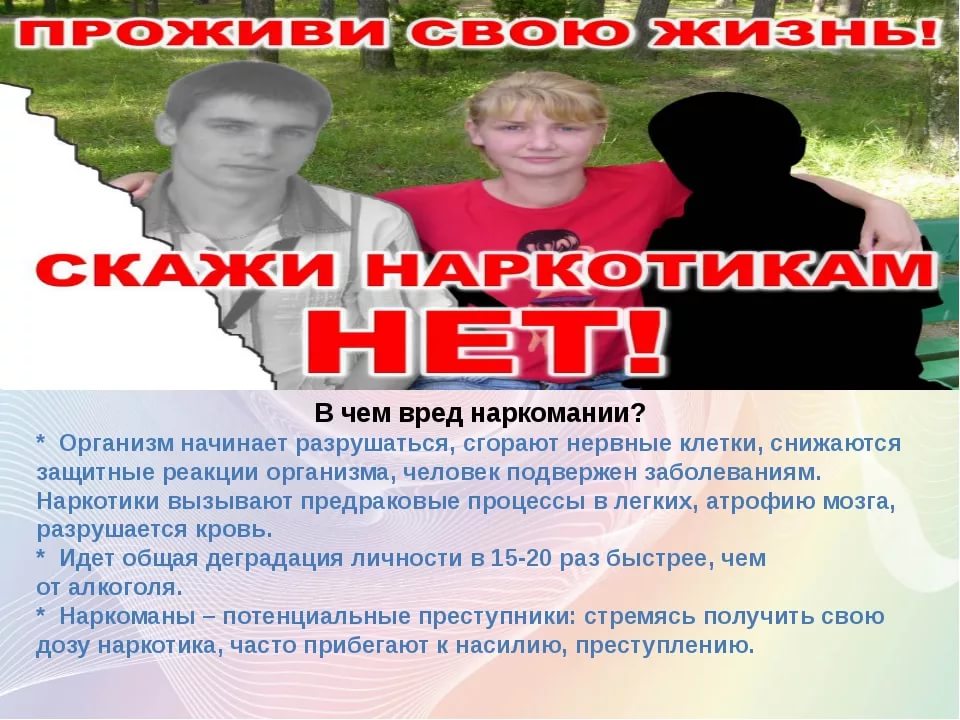 Если у вас есть информация  о фактах незаконного приобретения ,хранения, сбыта наркотических средств, психотропных веществ, курительных смесей просим сообщить по «телефону доверия»_8-919-392-52-64«Сообщи, где торгуют смертью». № Мероприятие Дата Класс Ответственные 1 Информирование учащихся о проведении акции 13.03-14.03.18 1-11 Гареева Ю.С.2 Классные часы «Наркомания- это зло» 17.03.18 9-11 Классные руководители 3 Классный час «Влияние на организм человека табака и алкоголя» 17.03.17 5-8 Классные руководители 4 Классный час «Мы за ЗОЖ» 17.03.18 1-4 Классные руководители 5 Устный журнал «Быть здоровым-это круто!» 15.03-25.03.18 7-8 Карецкас В.Н.6 Спортивные соревнования «Веселая эстафета» 15.03-25.03.18 1-11 Бабашкин И.В.Ишимова Л.Г.7 Тренинговое занятие «Наркотики: иллюзии и реальность» 13.03-19.03.188-9 Классные руководители 8 Конкурс плакатов «Мы – за здоровое будущее» 22.03.18 5-11 СлесареваТ.в.9 Просмотр фильмов антинаркотической направленности 13.03-24.03.18На уроках ОБЖ Карецкас В.Н.